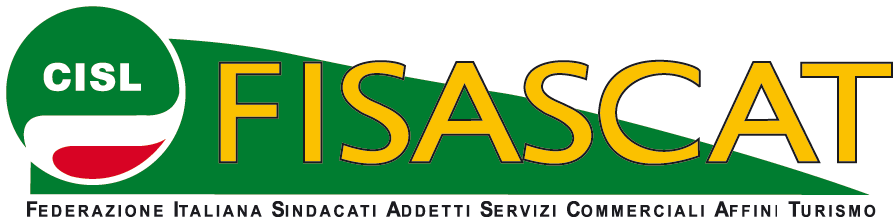 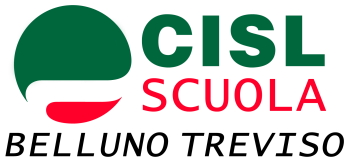 A tutti i lavoratori Occupati nell’appalto REKEEPLORO SEDIINCONTRO INFORMATIVOPERSONALE EX LSU E APPALTI STORICI SCUOLAMERCOLEDì 20 NOVEMBRE 2019 DALLE ORE 18.30 ALLE ORE 20SEDE CISL TREVISO VIA Cacciatori del sile 23 SALONE MORO 1° pianoVI INVITIAMO AD UN INCONTRO INFORMATIVO AL FINE DI ACCOMPAGNARVI NEL PERCORSO DI PASSAGGIO AL NUOVO PROFILO DI COLLABORATORE SCOLASTICO NELLE SCUOLE STATALI, A PARTIRE DALL’01.01.2020.NEL CORSO DELLA RIUNIONE SARANNO PRESI IN ESAME GLI ASPETTI RIGUARDANTI:I REQUISITI DI ACCESSO RICHIESTI PER IL PASSAGGIO AL PROFILO DI COLLABORATORE SCOLASTICO NELLE SCUOLE STATALILA PROCEDURA DI SELEZIONE PER TITOLI PER L’INSERIMENTO NELLA GRADUATORIA DI MERITOLE MODALITA’ DI PRESENTAZIONE DELLA DOMANDA DI PARTECIPAZIONE E LE PROCEDURE DI ACCESSO ALLA PIATTAFORMA POLIS (ISTANZE ON LINE)TREVISO, 04 novembre 2019FISASCAT CISL	 BELLUNO TREVISO		CISLSCUOLA BELLUNO TREVISO  ZULIANI DANIELA                                           MEROTTO TERESA    